Об организациях, ее внутренних и внешних средах. Организация как открытая системаСтудент БГТУ им. В.Г. Шухова: Чеботарёв Д.А., danil.chebotarev@icloud.com.Аннотация: Важнейшим понятием в менеджменте является организация. Любая организация находится и функционирует в социально-экономической среде. Каждое действие всех без исключения организаций возможно только в том случае если, среда допускает его осуществление. Организация - группа людей, деятельность которых координируется для        достижения поставленных общих целей.Группа должна соответствовать требованиям:наличие не менее двух человек, считающих себя частью группы; наличие цели, которая принимается как общая для всех членов организации; наличие членов группы, которые работают вместе для достижения общих целей. Ключевые слова: организация, система, структура, среда, отношения, связь.Виды организацийОрганизации бывают формальные и неформальные. Формальные организации - это организации, которые официально зарегистрированы и действуют на основании существующего законодательства и установленных регламентов.Неформальные организации - ,  действуют вне  , при этом   спонтанно, но   друг с   регулярно.   существуют в   организации.  организации: . К ним относятся:  , капитал, , , информация,   внутреннюю  . Цель   предполагает   ресурсов для   цели.   от внешней .  полностью  от  мира, то   среды как в  , так и в отношении   или потребителей.   включает   в данной ,  акты, ,  организации, , а  общественные ,  и технологию в .  труда в .  горизонтальное и   труда.   труда - это  на  функционирующие   организации.   организации   разделение за   подразделений,   конкретные  и  конкретных  . Такие   называют  или . Вертикальное   - это координация   частей : , служб,  . Деятельность по   других  и  сущность .  управления в .  организация   своих ,  ее подразделений   скоординированы   разделения ,  управление   важной  для . В связи с   должна   и определять  их  и ответственности.  как  система  с внешней ,  приспосабливаться к  в ней,  нормально , и в  этого   как "открытая ".  система  от , информации, ,  поступают из  . Любая   открытой , так как  зависит от  . С точки   подхода,  как  система - это   входной  или  в конечную  (в  со своими ).  разновидности  : материалы, , , рабочая .  подход   теорию  за  разработки ,  которой  в  ситуации   и внутренними  и . Таким ,  до принятия   обязательно  все  факторы,  на  проблему, для  ее .Внешние   на факторы   и косвенного . и внутренняя  Среда   включает ,  влияющие на  :а) Поставщики.   в основном  , акционеры и  . Чем лучше   у данной , тем  шансов   на льготных  у  капитала.
б)  . Без нужных   квалификации   использовать   и оборудование.
в)  . Организации   не только , но и  законы.   обеспечивают   законов в   компетенции.
г) .  решают,   и услуги для них , то  они определяют  и  роста . В  экономике  : "Потребитель -  ". 
д) Конкуренты.   должно , что  нужды   свободные  на  для конкурирующих .  косвенного   из факторов,  не  прямого и   на деятельность : а)  экономики .  организации,  при  на международный ,  учитывать   в той стране, в   свой , или с  организация   отношения.   экономики  на  ресурсов и   приобретать  и . Если в   спад, то   запасы  , чтобы   сбыта,   следует   или уменьшение   на займы,   курса  или  твердых .б)  прогресс.   повышают  , способствуют   продукции, а   возможные   товаров.   высоких , как , лазерная, , , а также   энергии,  , миниатюризация  и  оборудования   влияние на  и  организации.
в)  . Это, прежде ,  ценности и , , установки,   существенное  на  организации.
г)  . К ним относятся:   административных  , т.е. система ,  торговые ,  о защите ,  на безопасность  и  по экологии. Для ,  международную ,  значение   стабильность  , а также  с его  специальных  на  товаров,   и т.д. 
д) Отношения с  . Характер  с  общиной   важным для  и  в любой . Так, в  общине   специфические  и  по вопросам  и  деловых  с  организациями и .  для поддержания   с общиной   и поддержка ее  , а также   по многим .  среды - это , с  происходят  в  среде . В  отраслях, , в , электронной, ,  и др. изменения   быстро. В   процессы   более .  организацииСтруктура организации является элементом ее внутренней среды.Структура организации - взаимоотношения уровней управления с функциональными областями организации для наиболее эффективного достижения целей.Схема организационной структуры фирмы: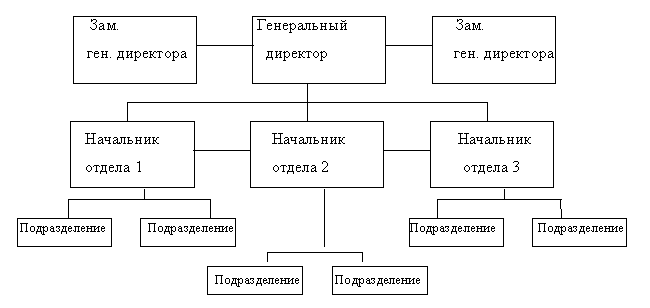 Структура организации тесно связана с характерным для нее специфическим разделением труда и требованиями построения системы контроля в организации. Любая организация имеет разделение труда, но не просто случайное распределение работы между всем персоналом организации, а специализированное разделение труда. Оно означает закрепление конкретной работы за тем человеком, который лучше всех в организации сможет ее выполнить, то есть за специалистом. Примером может служить разделение управленческих функций между специалистами по финансам, производству, сбыту и т.д. Сфера контроля включает в себя совокупность лиц, подчиненных конкретному руководителю. В зависимости от количества этих лиц, различают широкую и узкую сферы контроля. При широкой сфере контроля организация имеет плоскую структуру управления, а при узкой - многоуровневую структуру.                                   Библиографический список1. Виханский О.С. Стратегическое управление: Учебник. - М.: Из-во МГУ, 2005.2. Друкер П.Ф. Задачи менеджмента в ХХI веке.- М.:Вильямс,2015. 3. Веснин В.Р. Основы менеджмента: учеб. - М.: Проспект, 2014.